P-40Weijie Wang@2020.6答题须知（必读） 1. 请找到题中最简洁最完美的答案并填写之.2. 每道题完全答对得1 分,部分答对得0 分,总得分范围0-30分.3. 答题者可以附上解题过程，但若附上的某道题的解题过程是正确的而答案由于疏漏填写错误将只给予0.5 分.4. 手写方式或者文档版的答案均可5. 建议：a.若某一道题没做出来,则可暂时跳过这题隔段时间再返看               b.每个部分的题需要长时间的观察才会有所发现               c.建议在一周至一个月内提交测试，测试分数会比较准5. 无论在何时何地，都禁止讨论题目本身和题目的解答,请慎之！6. 我不会公布任何提交者答错的题号以及该题正确的解答.7. 通常，人们实际的得分会比预期的低请做好心理准备.8.将答案和身份证明提交到nfg_testscoring@163.com.9.该测试出正式量表后，将作为高智商俱乐部环的入会测试之一.1.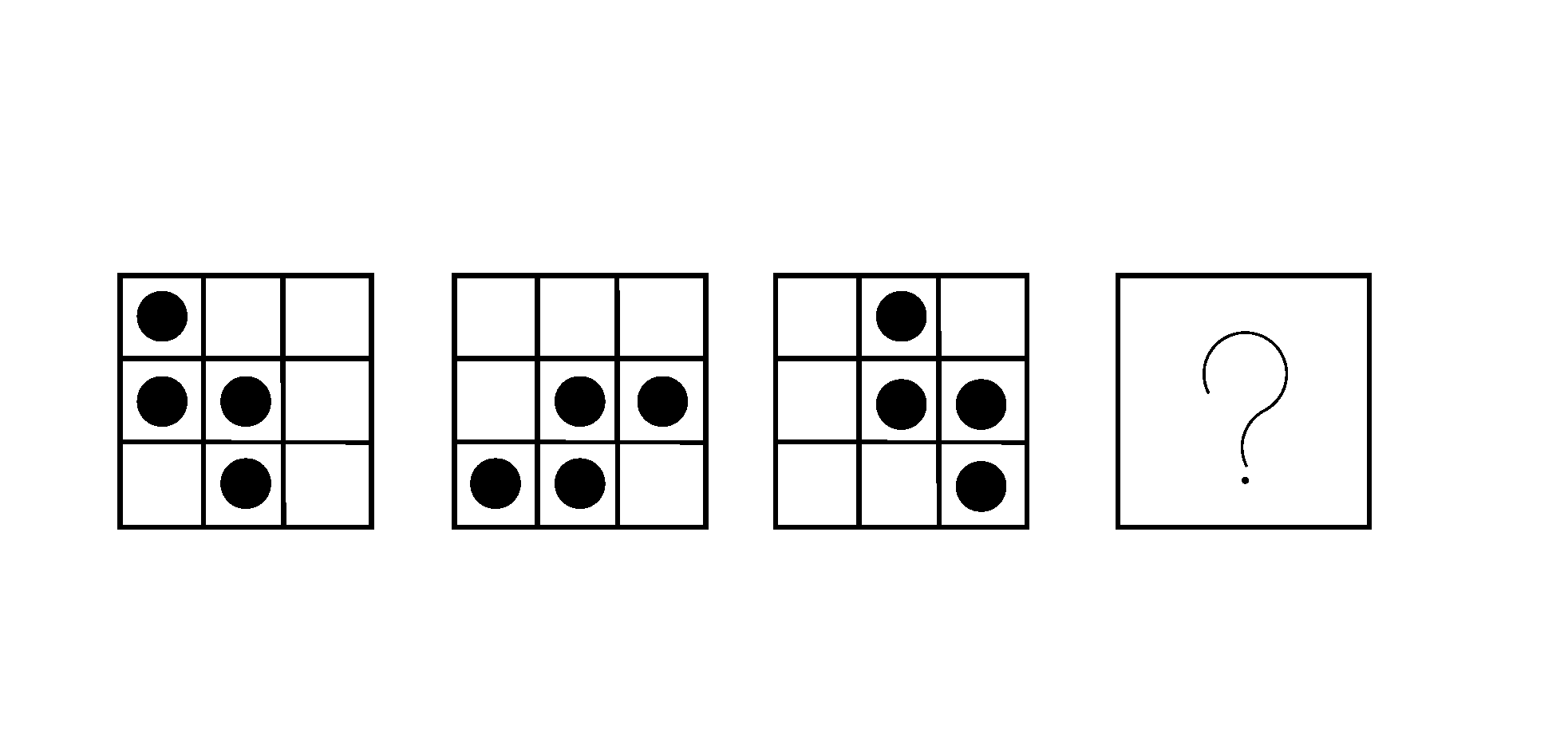 2.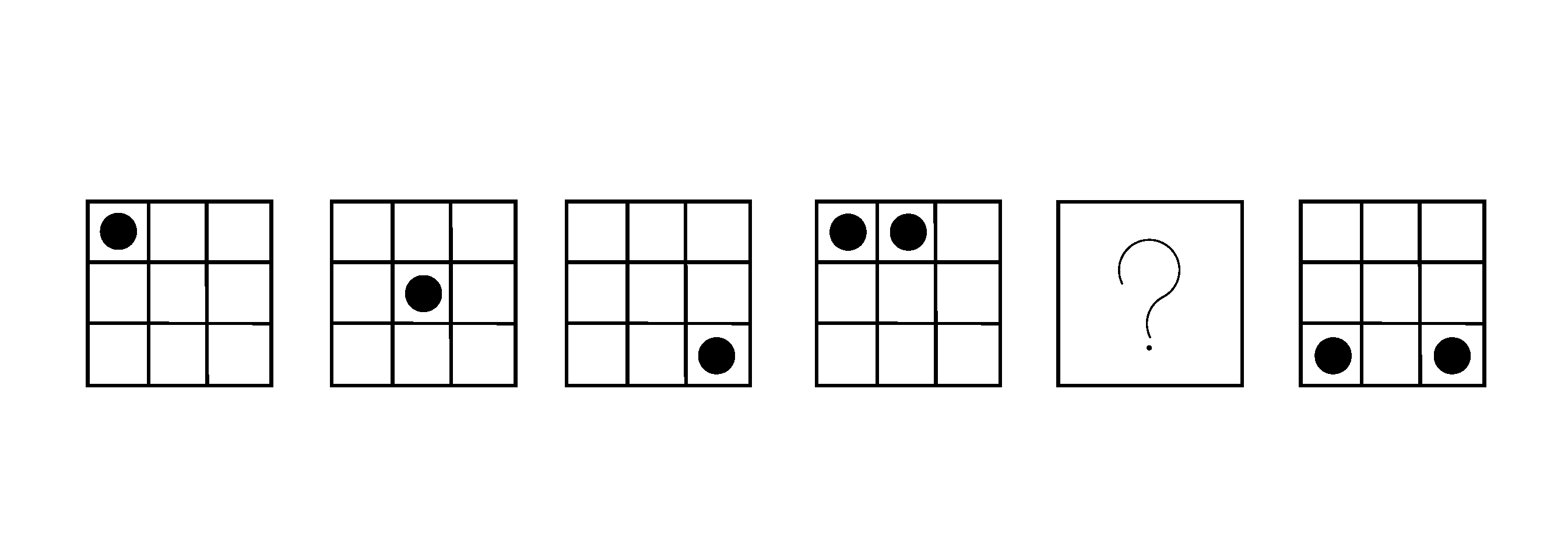 3.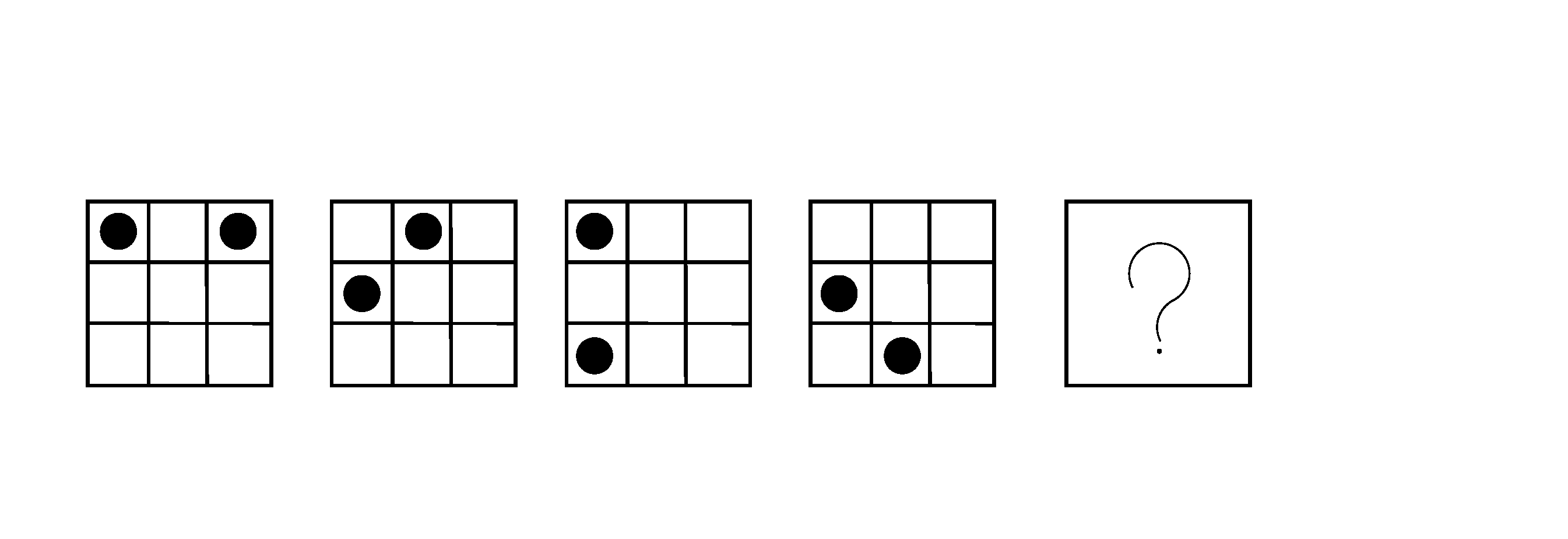 4.5.6.7.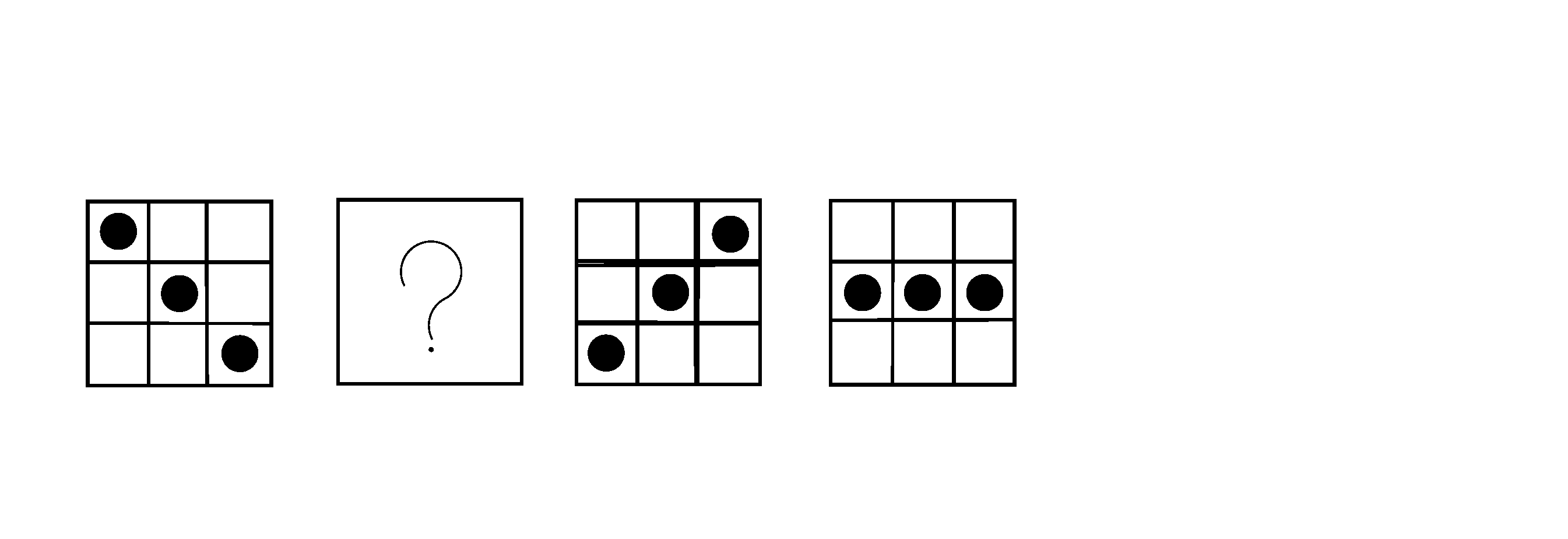 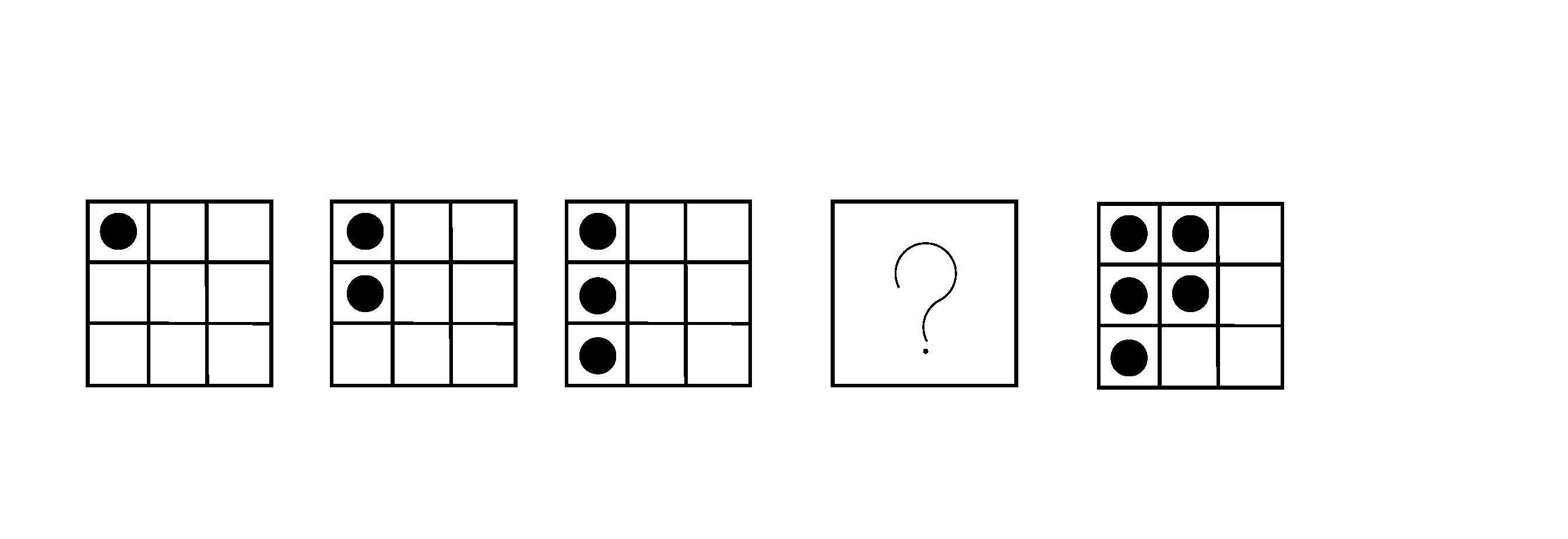 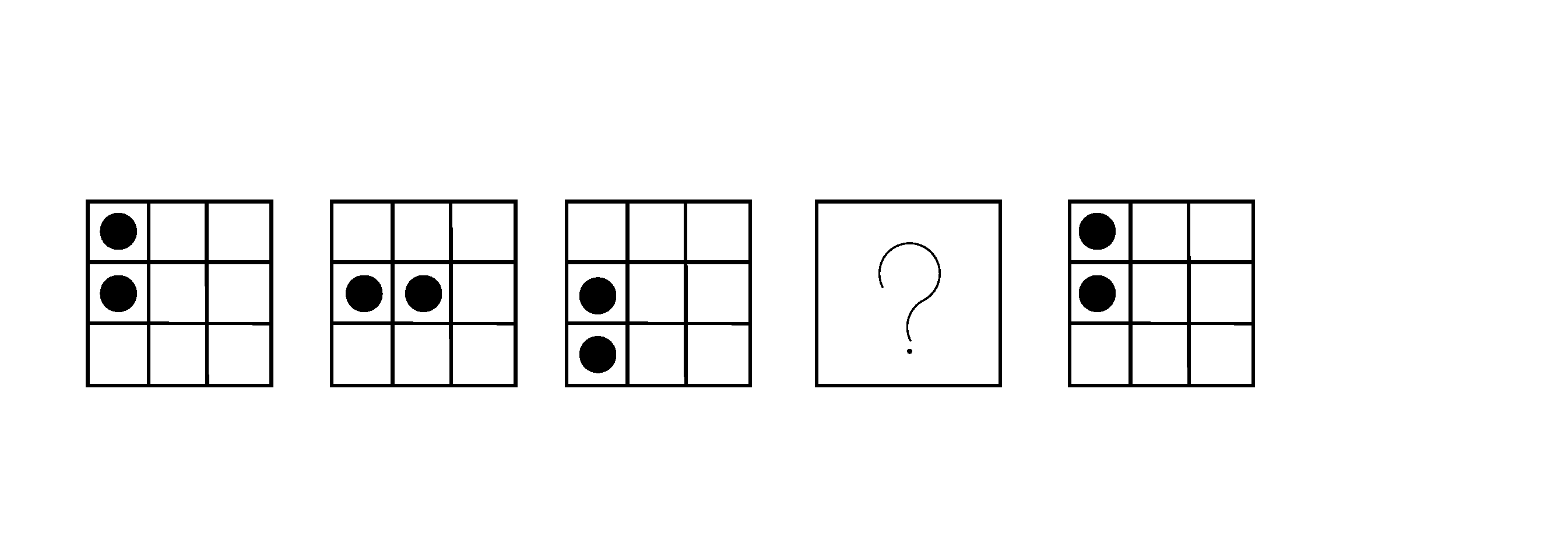 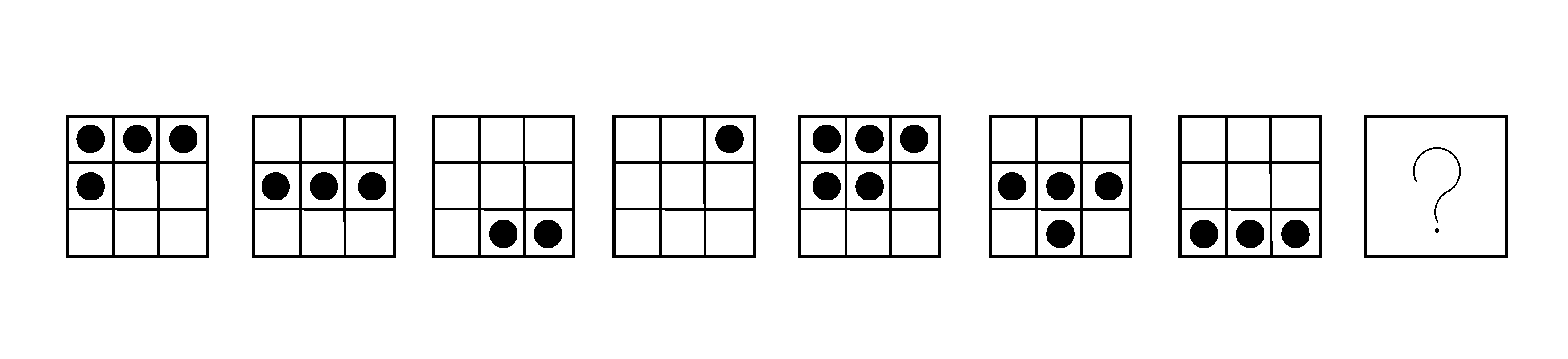 9.10.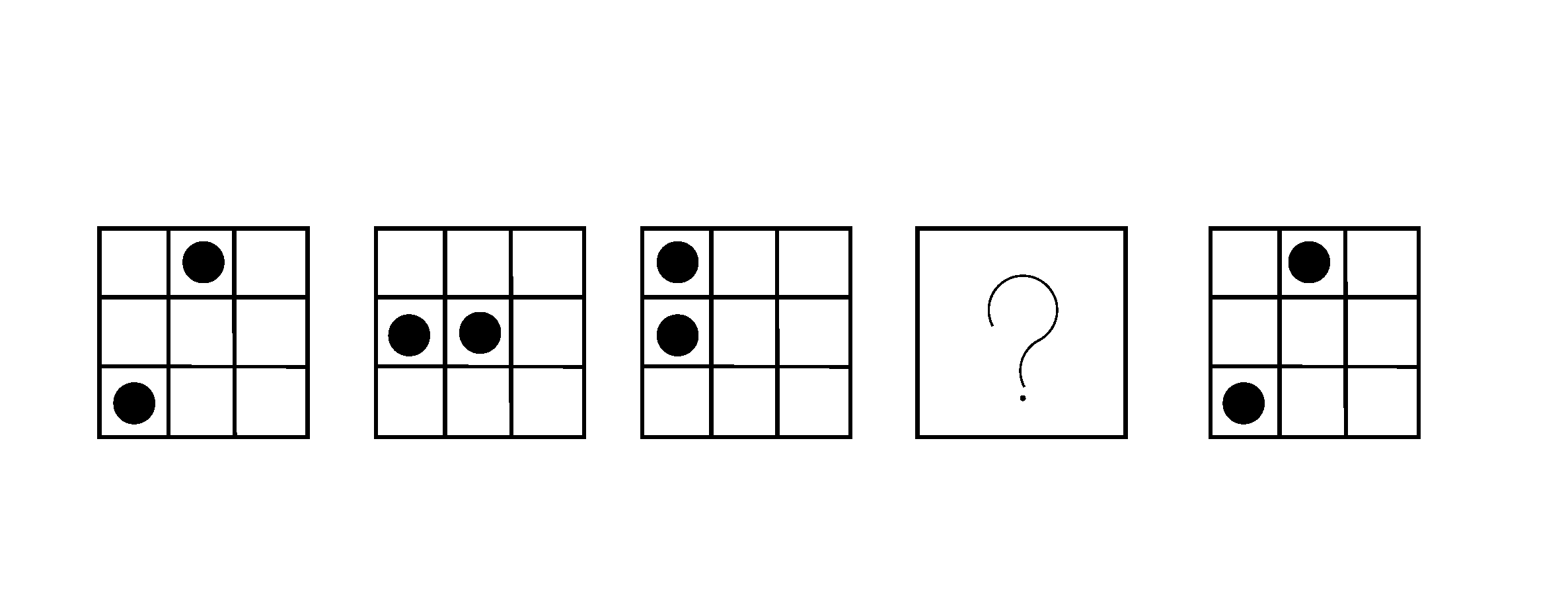 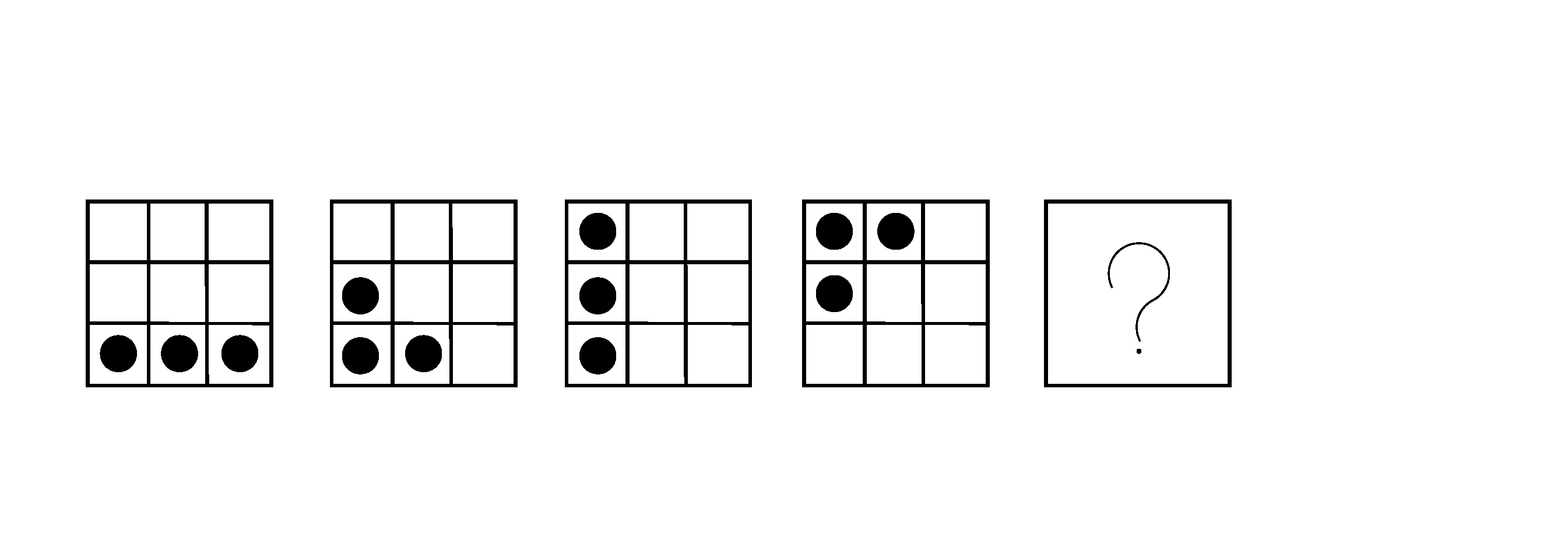 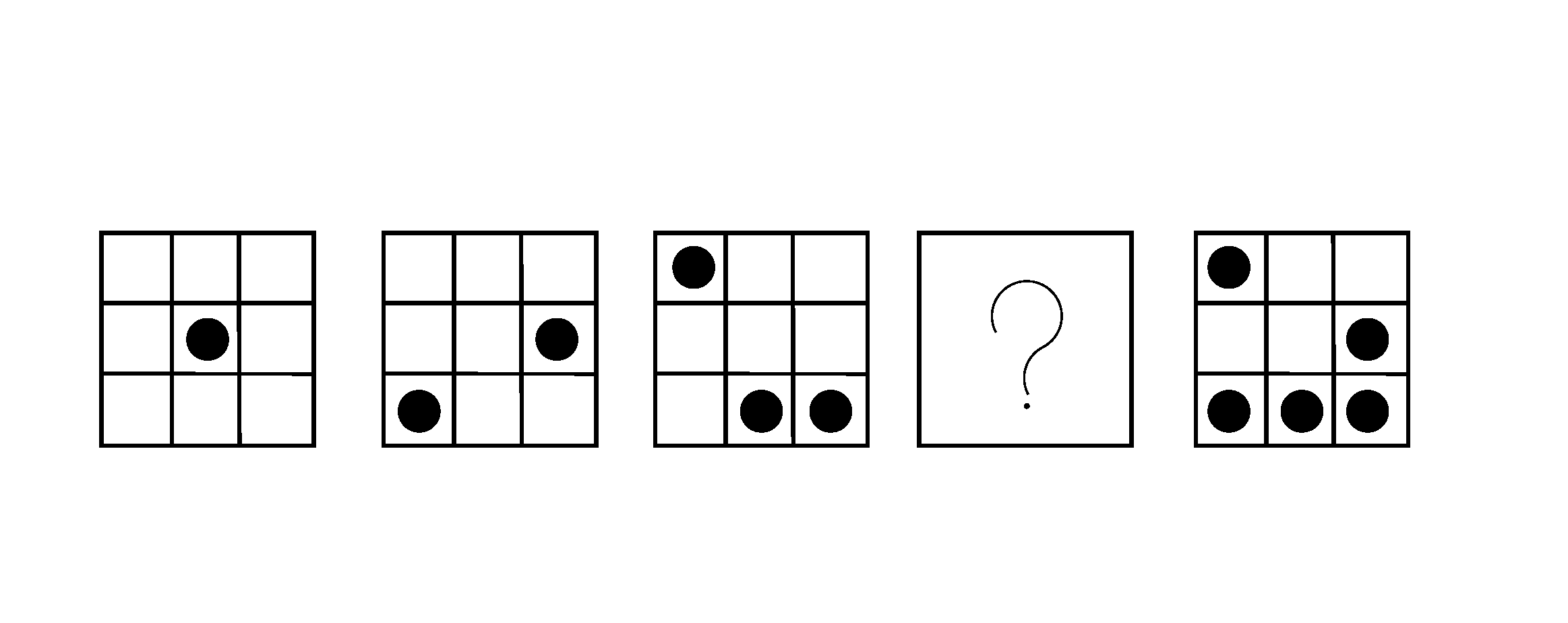 11.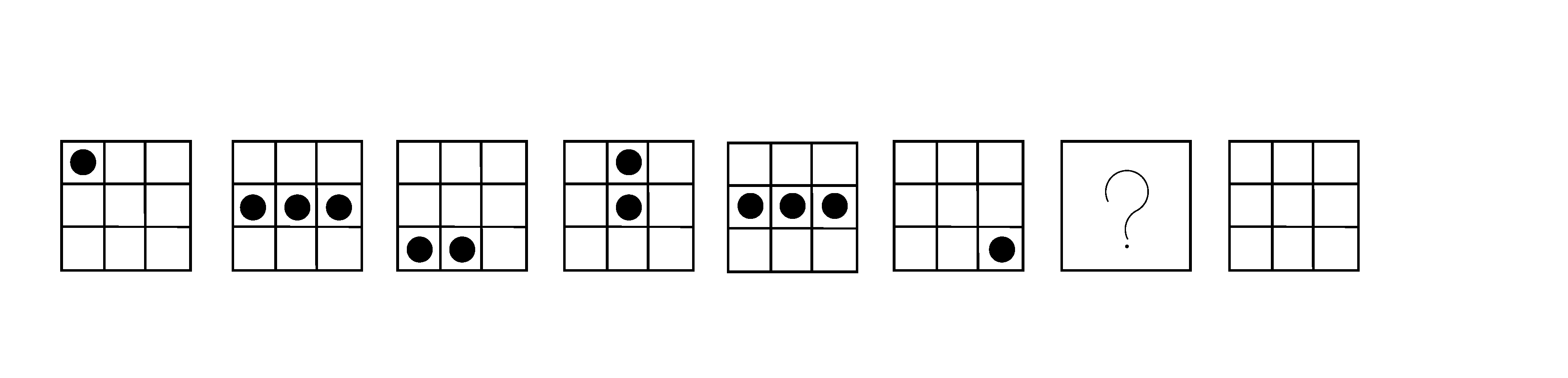 14.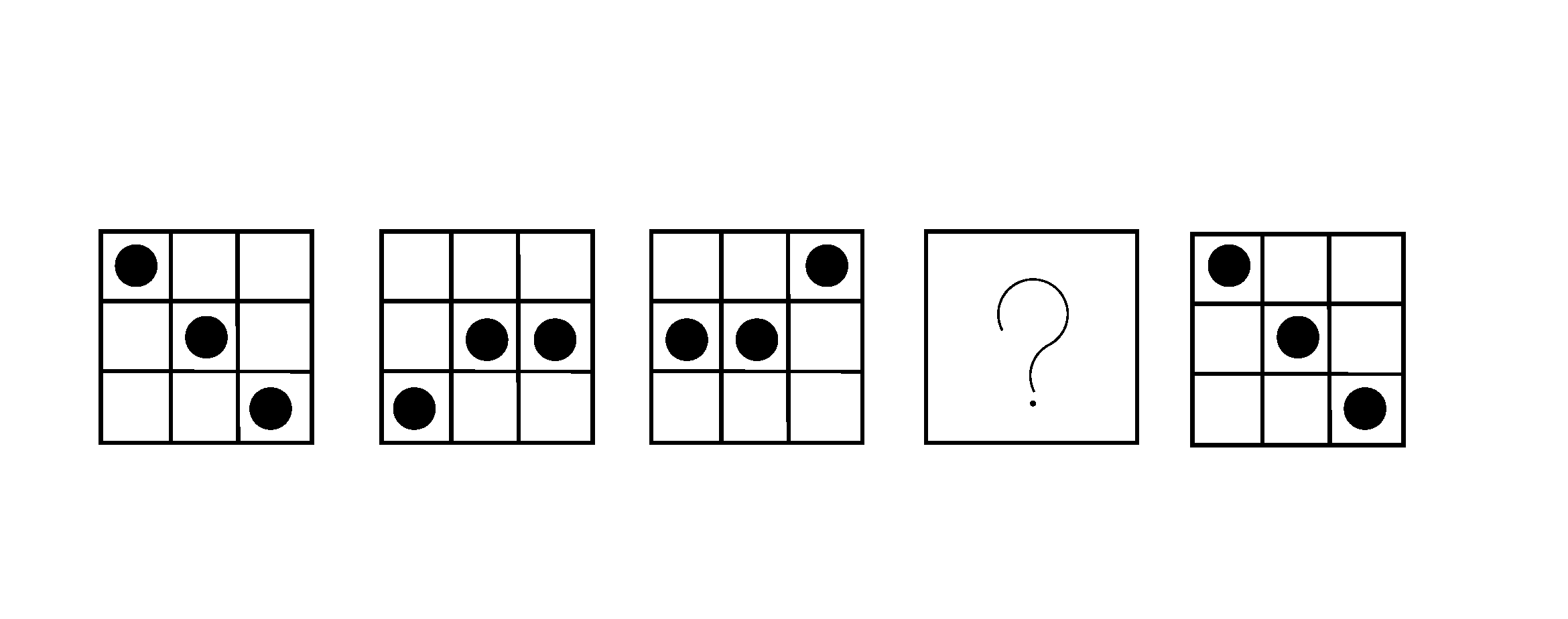 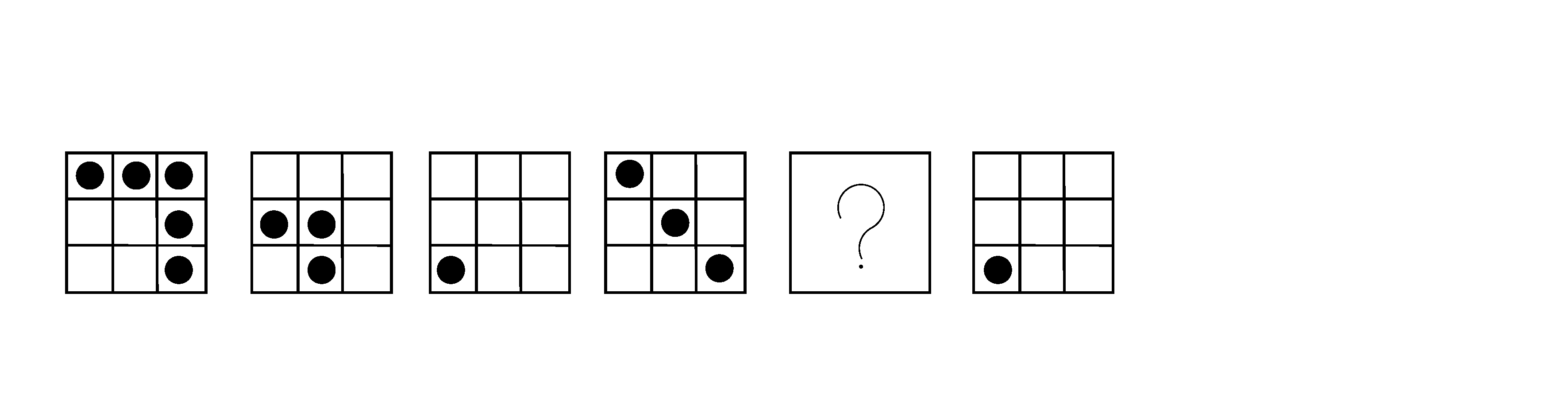 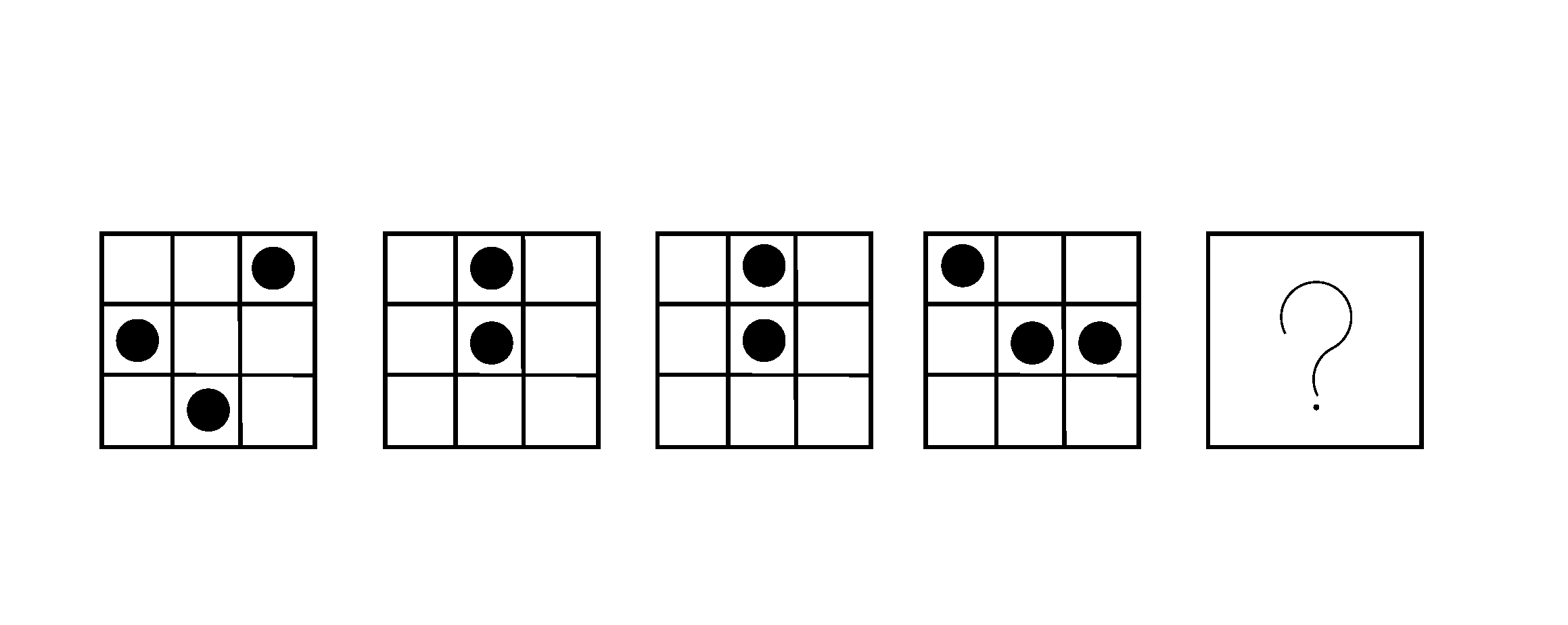 15.16.17.18.19.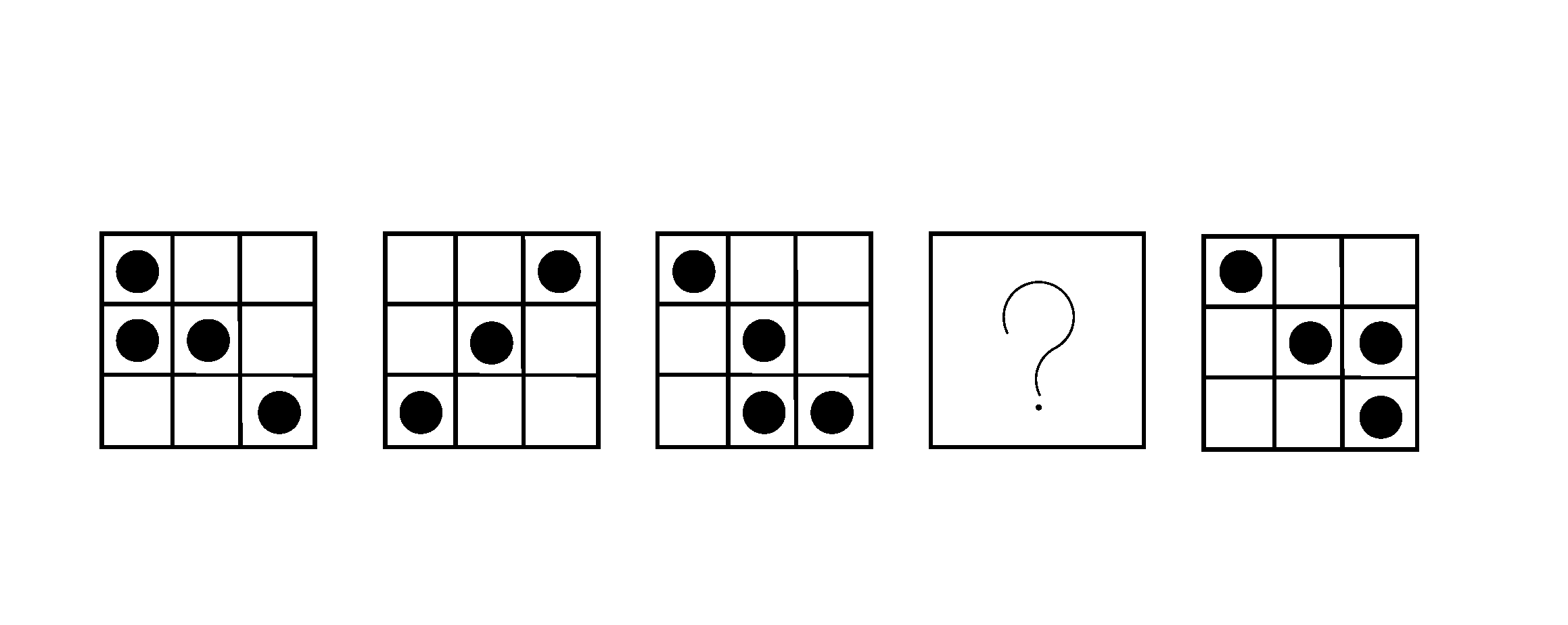 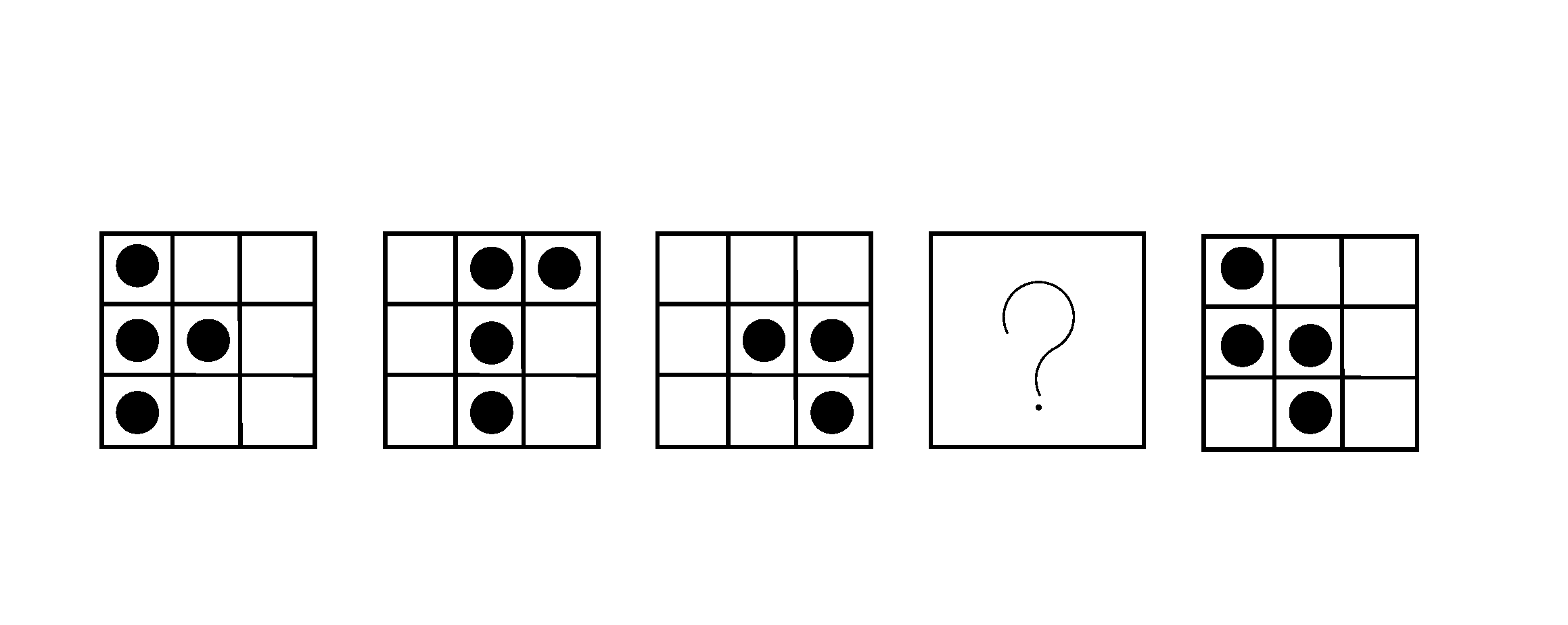 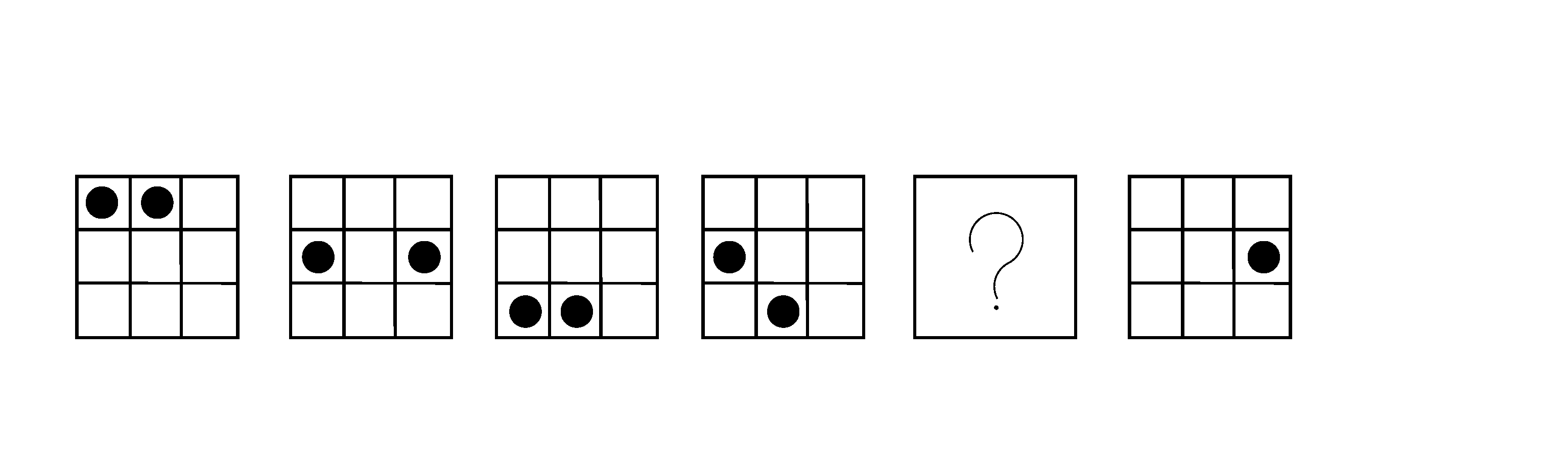 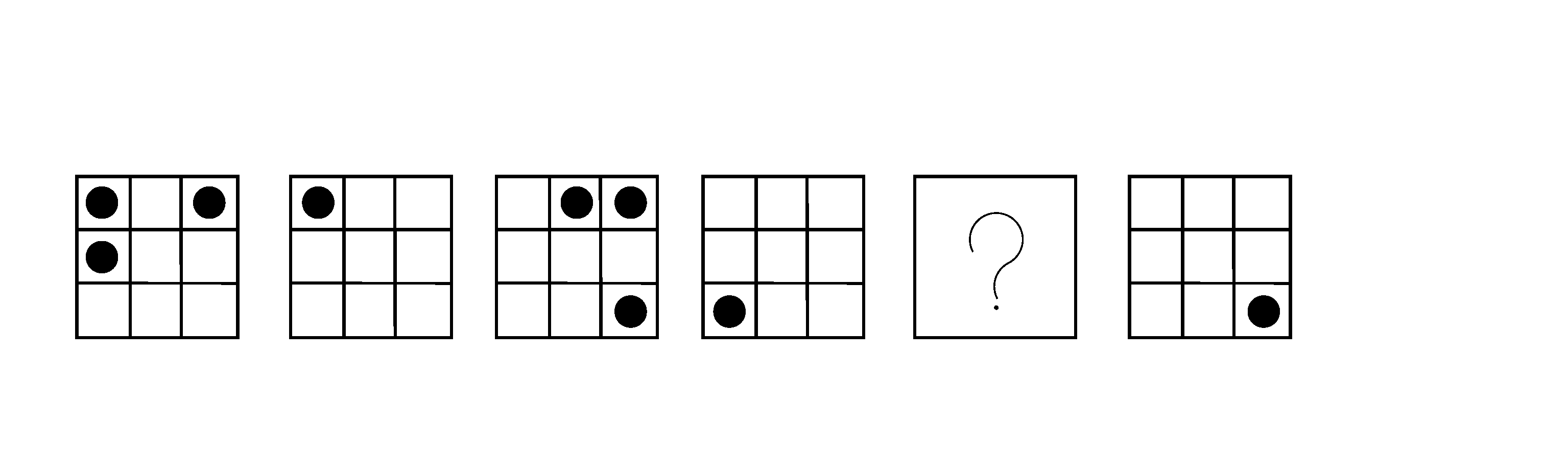 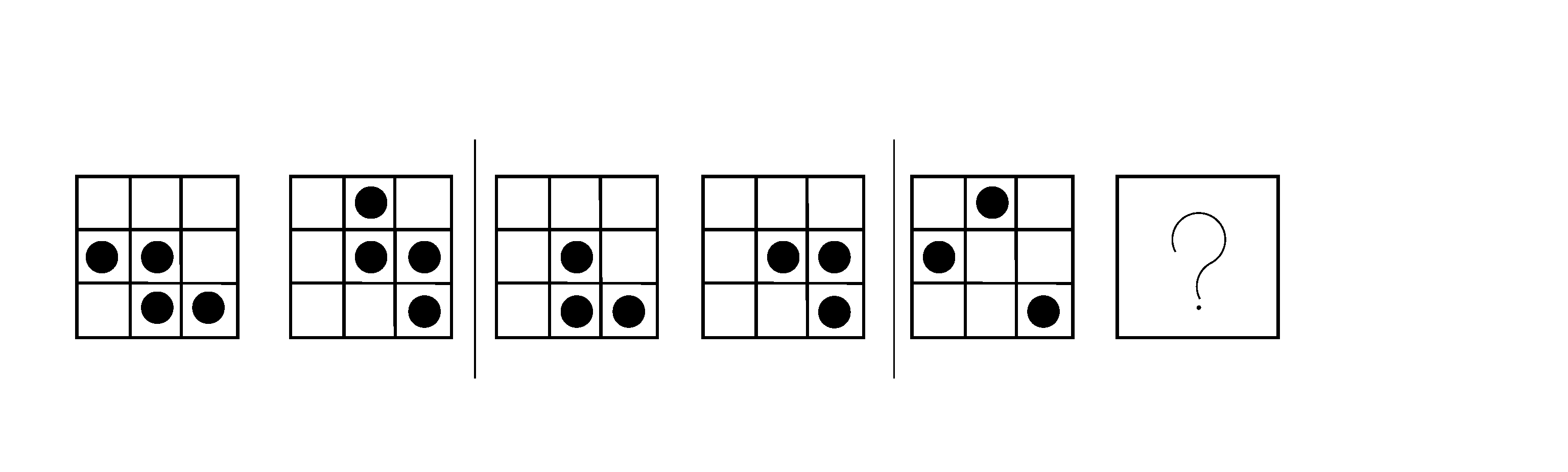 20.21.22.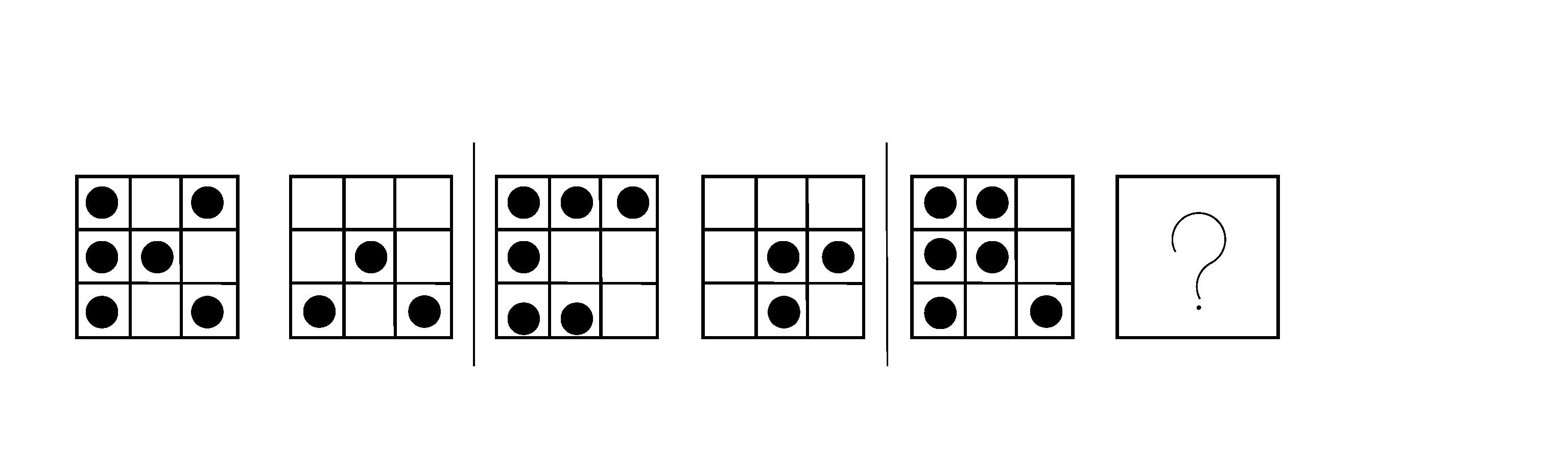 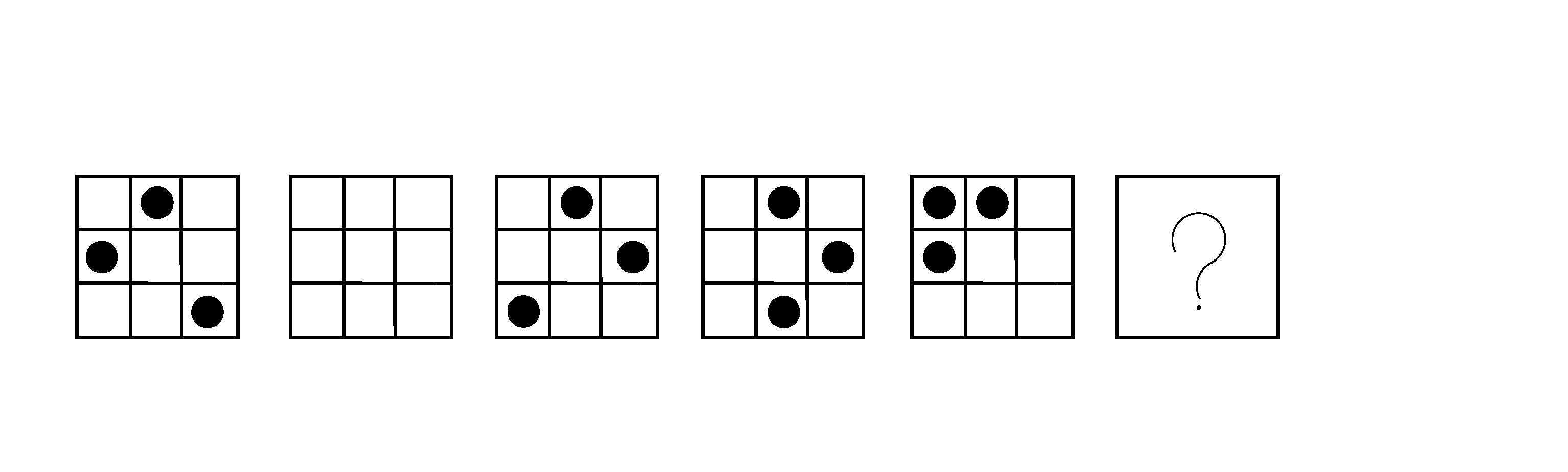 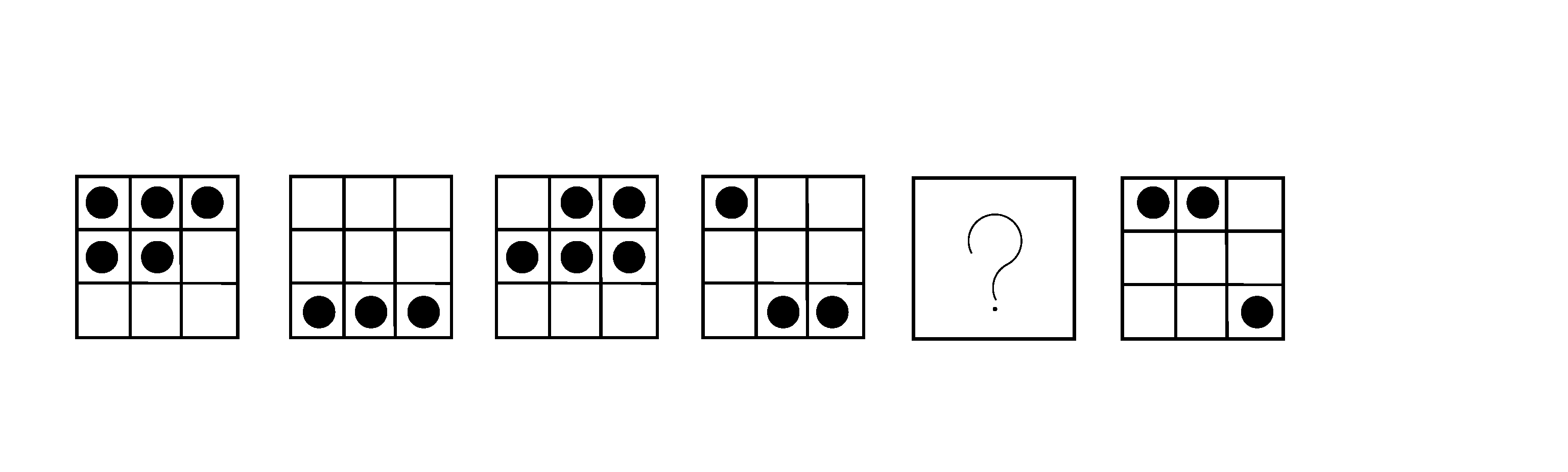 23.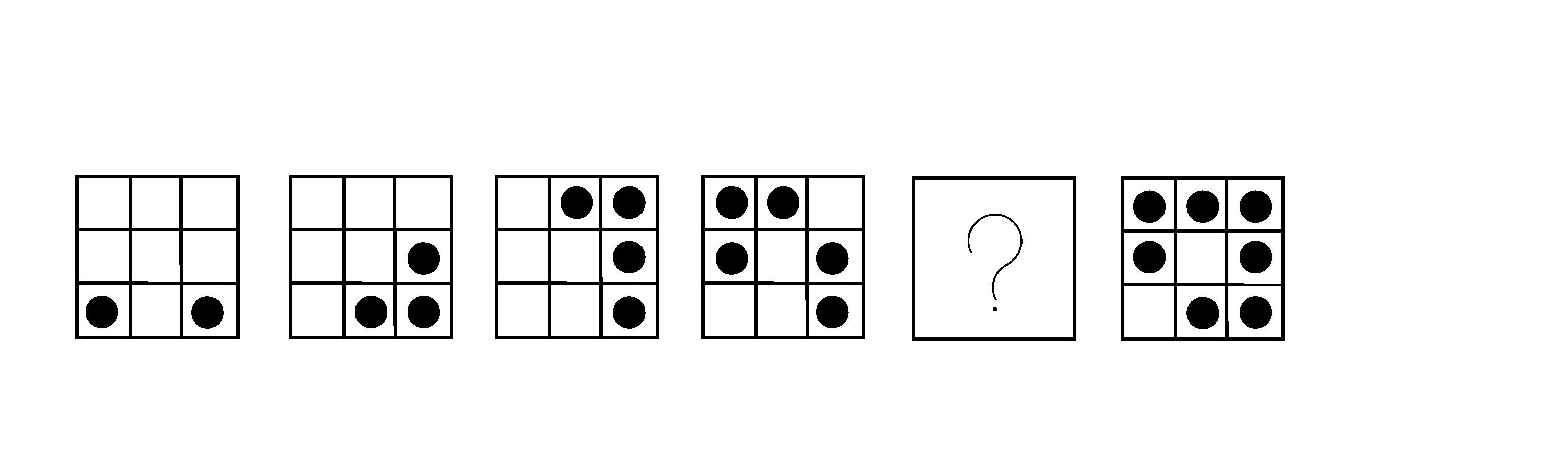 24.25.26.27.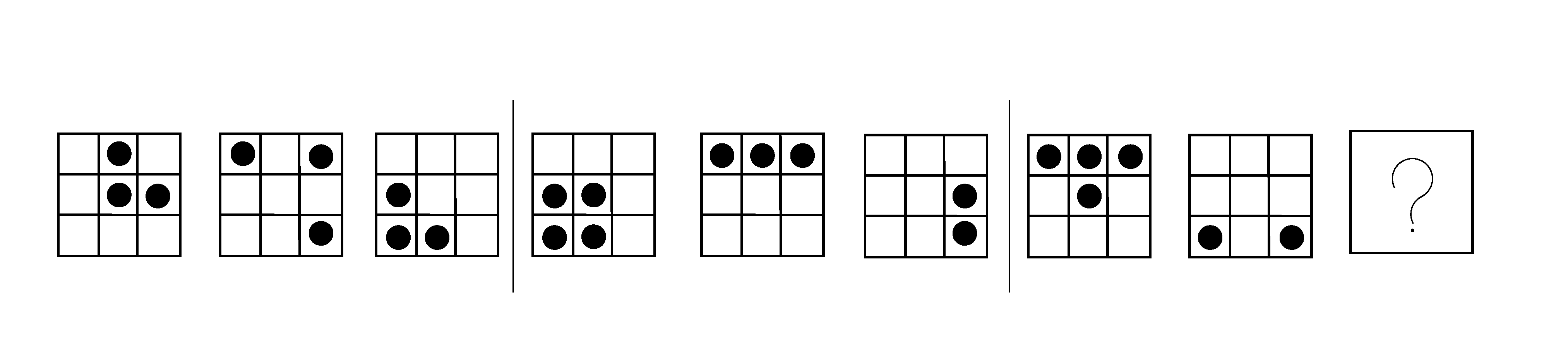 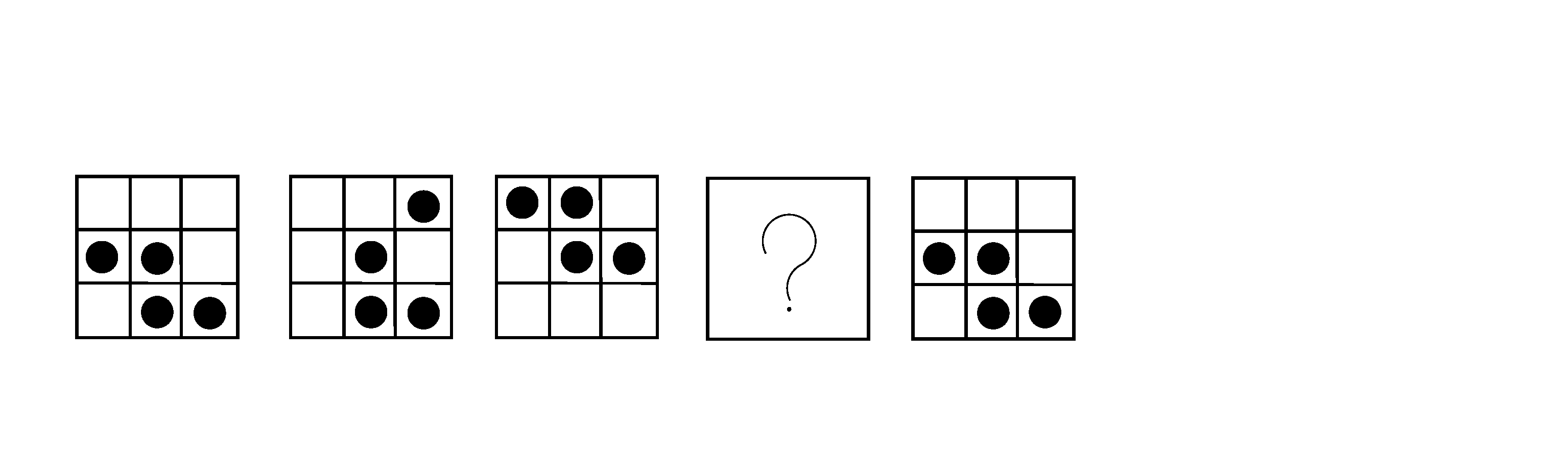 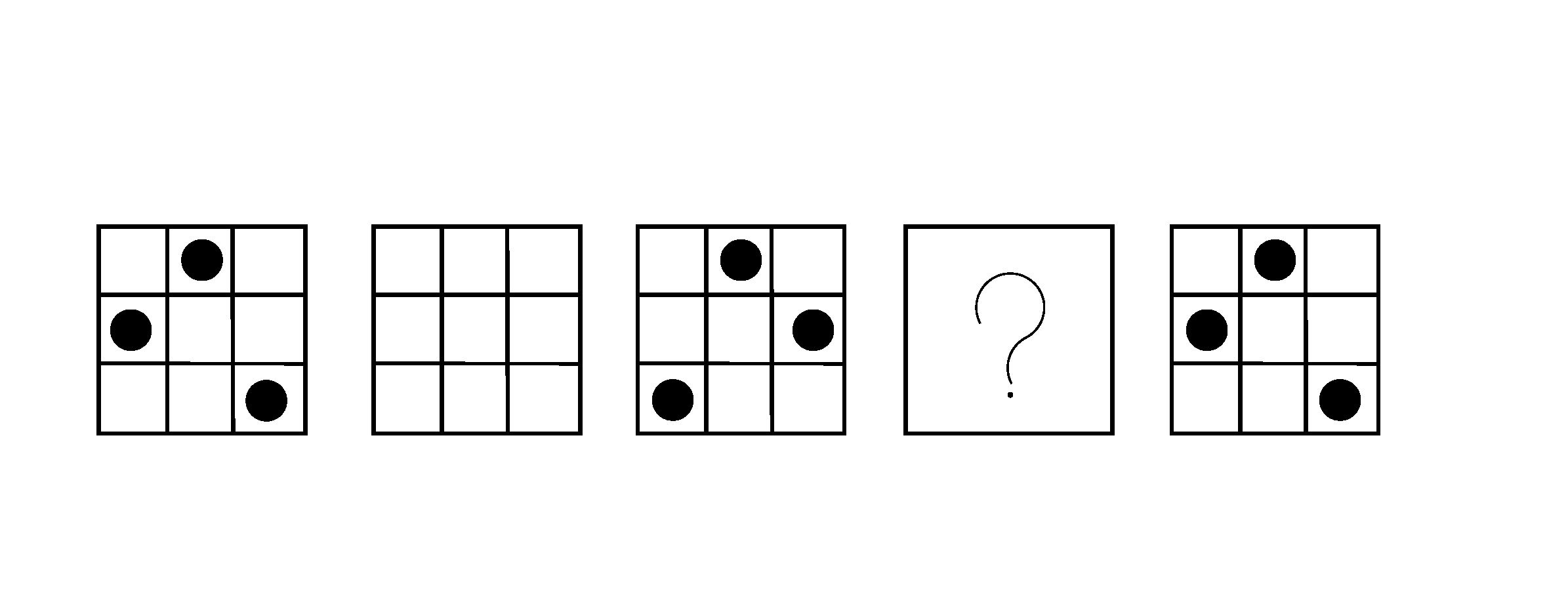 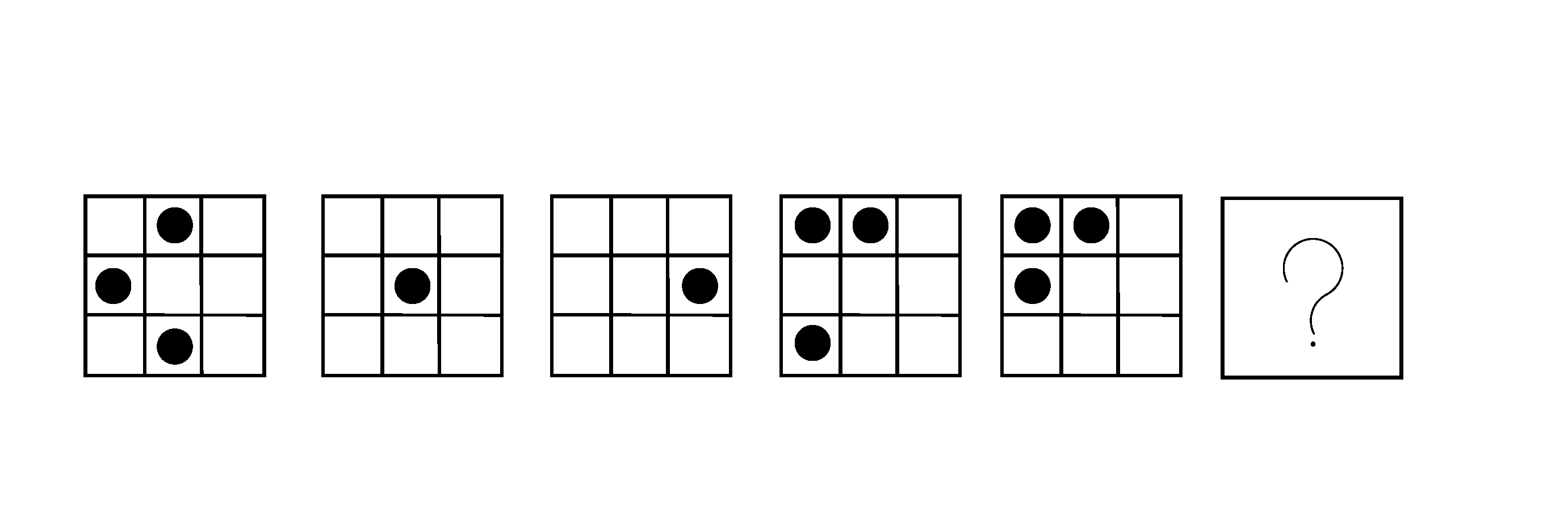 28.29.30.31.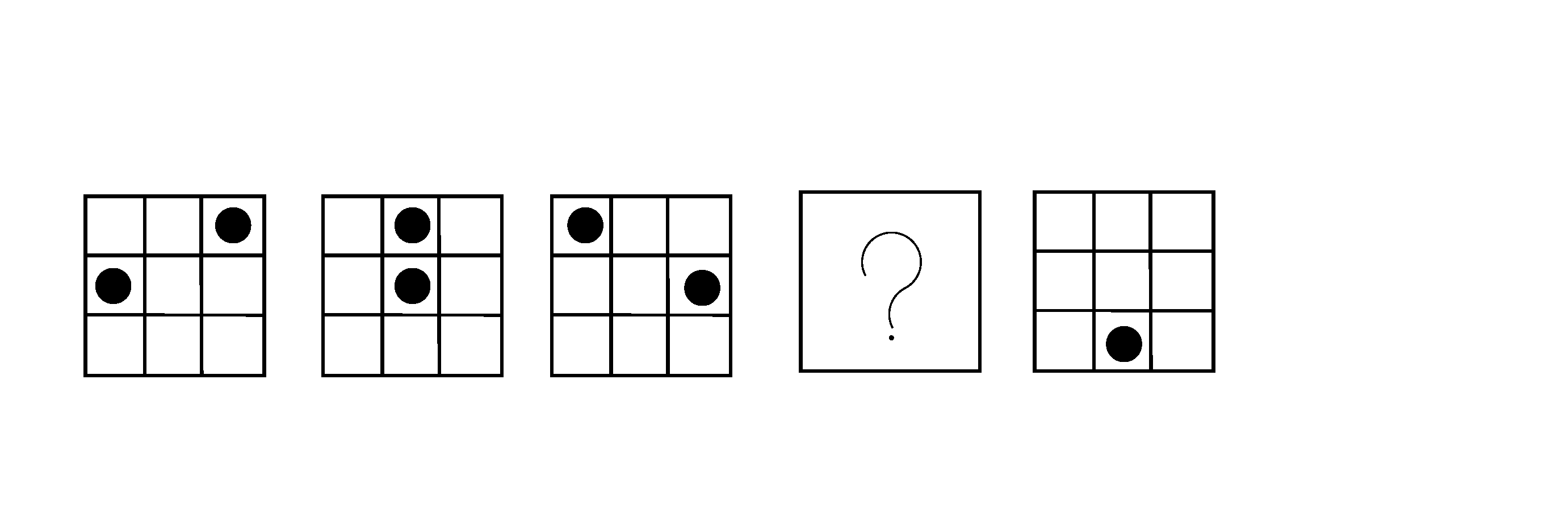 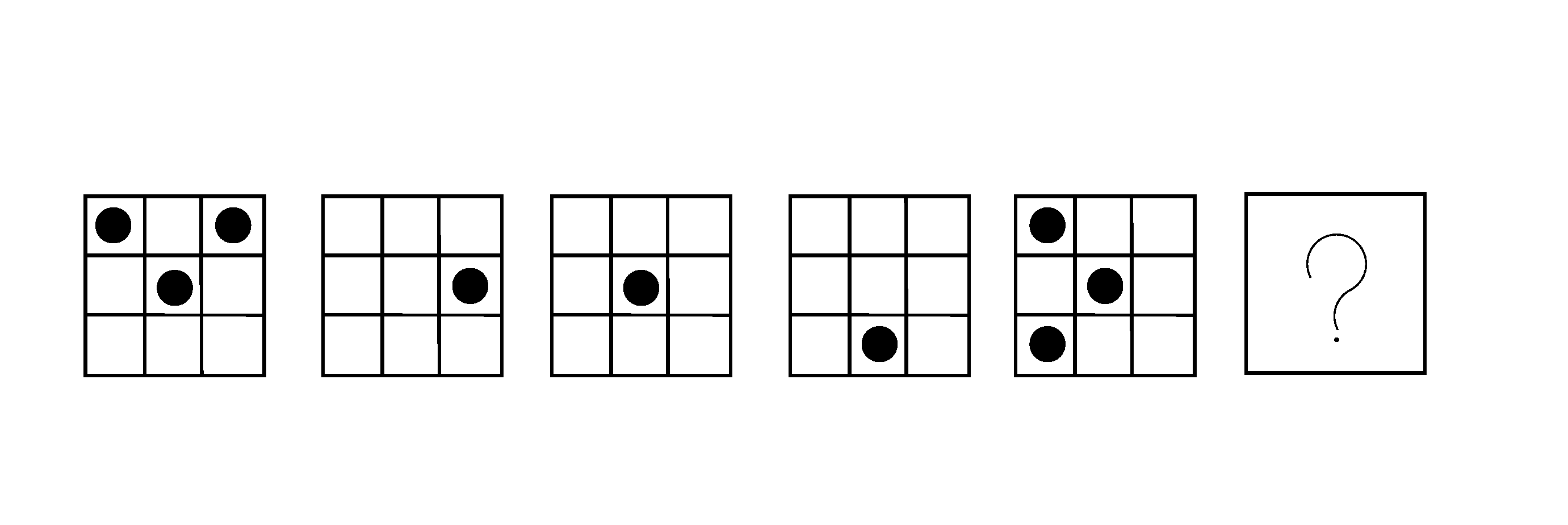 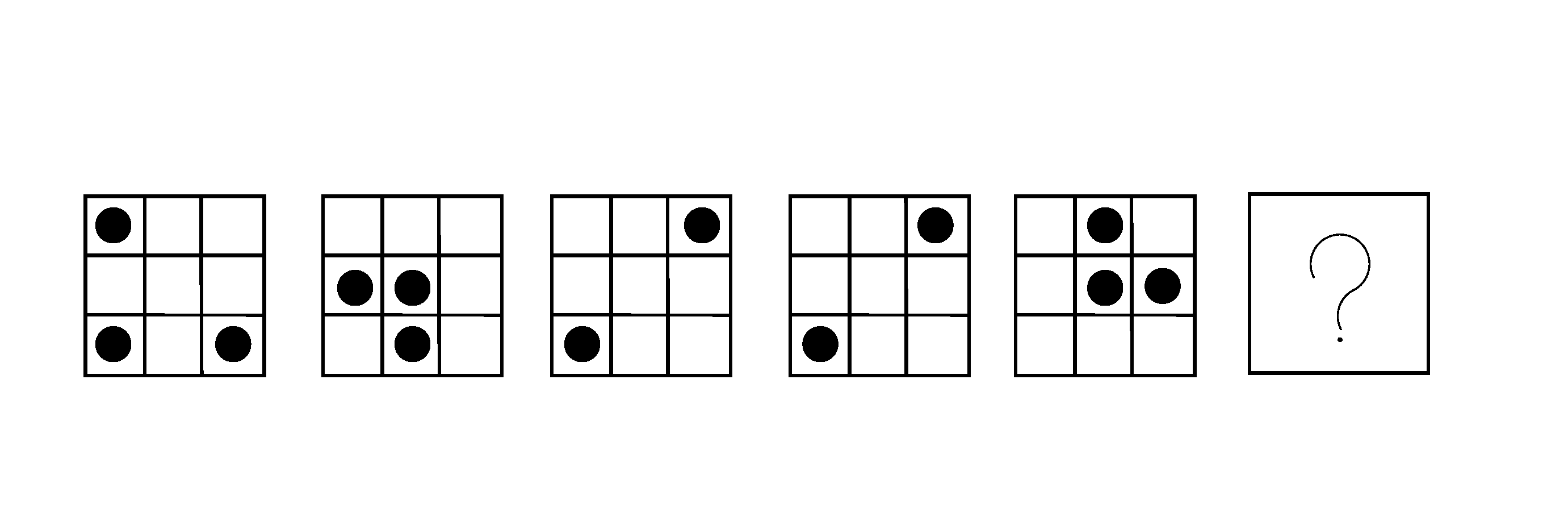 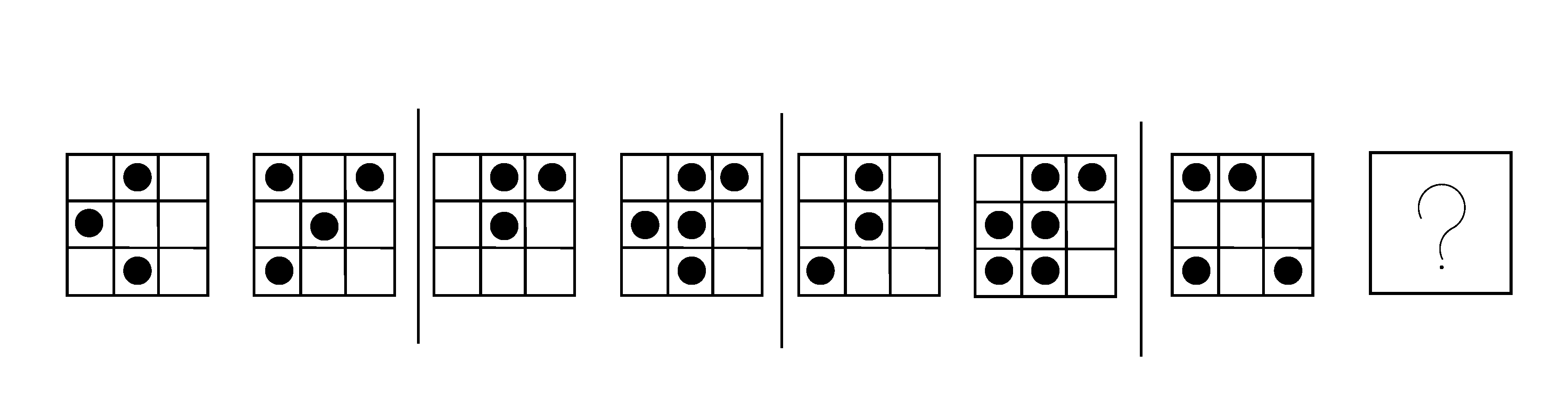 32.33.34.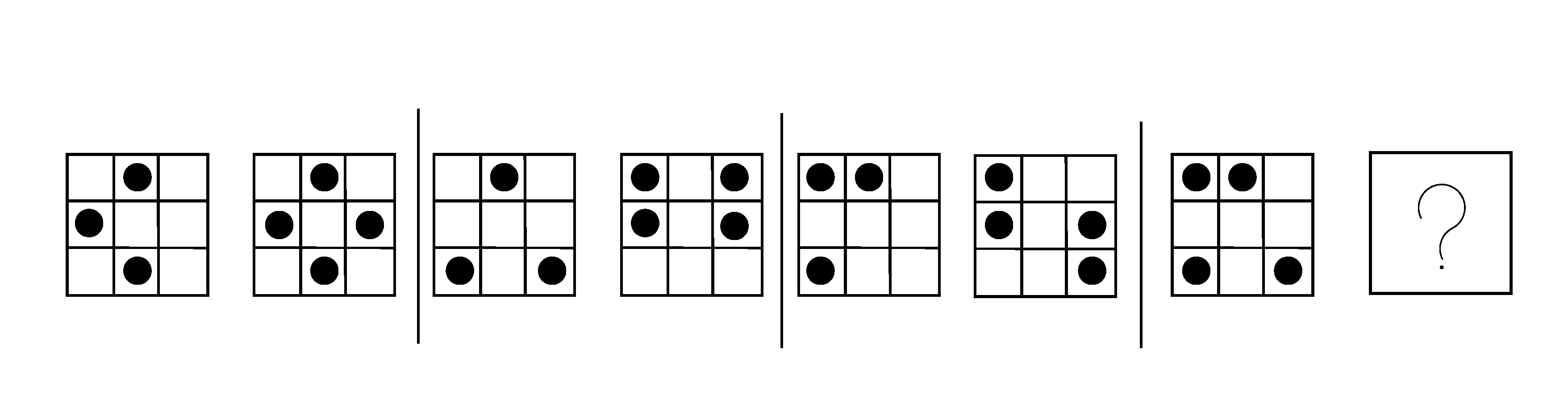 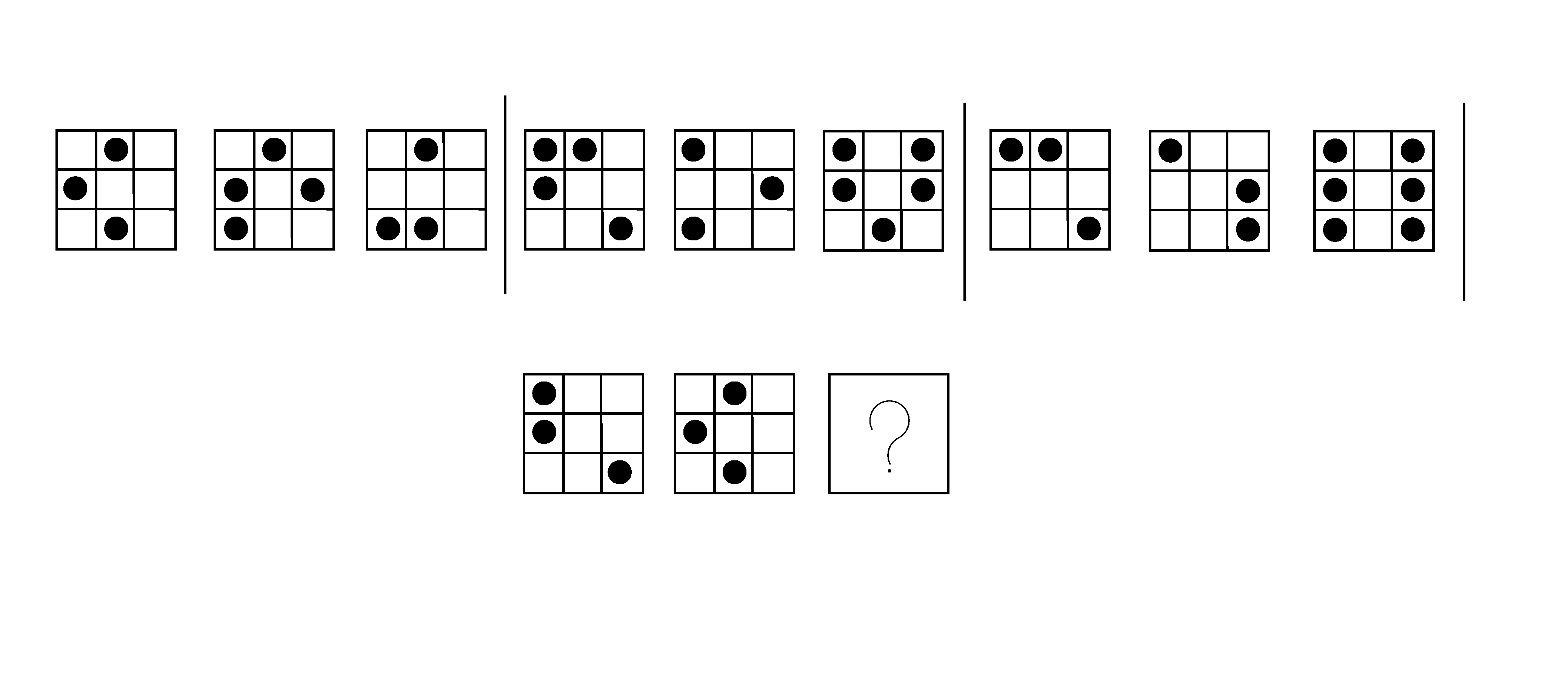 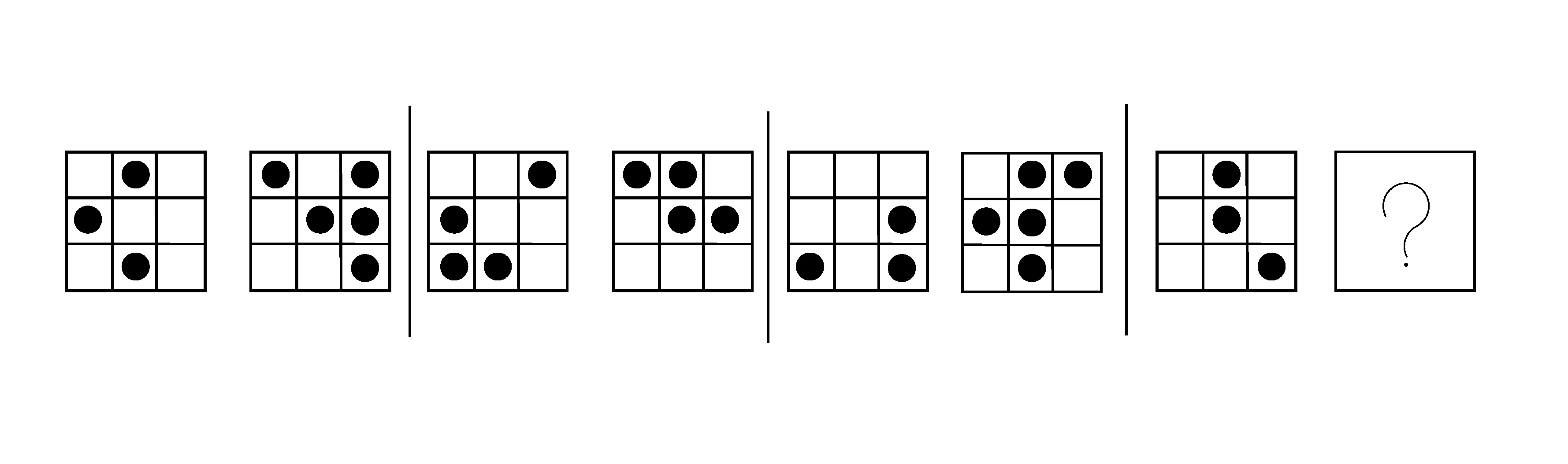 35.36.37.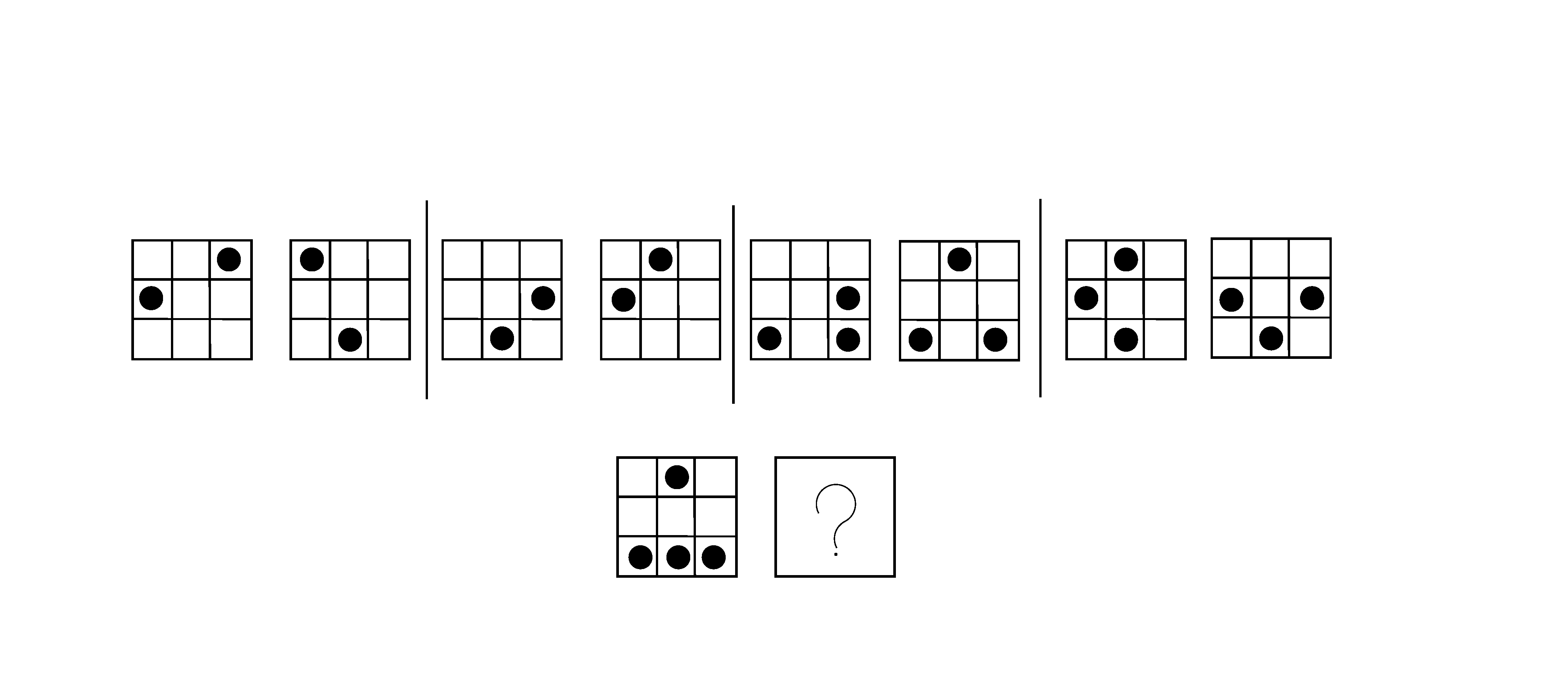 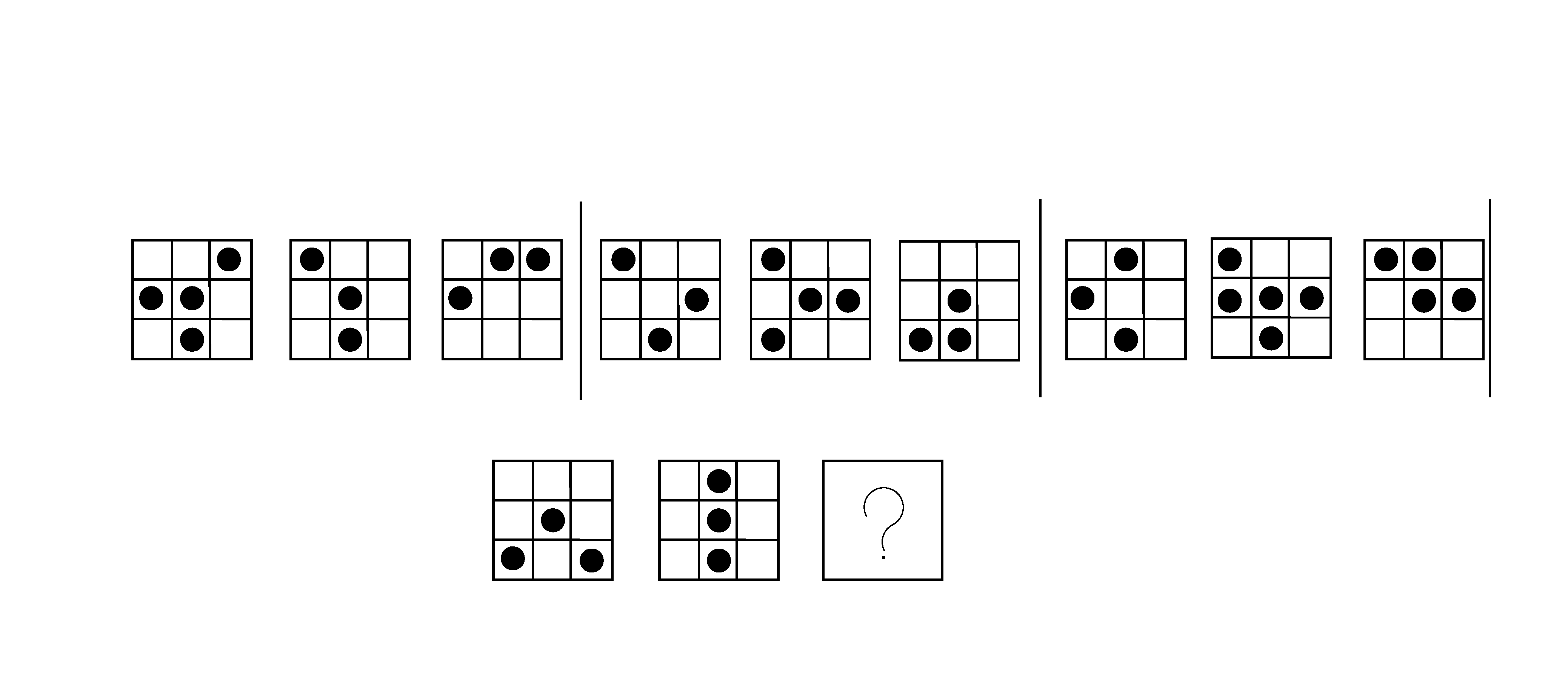 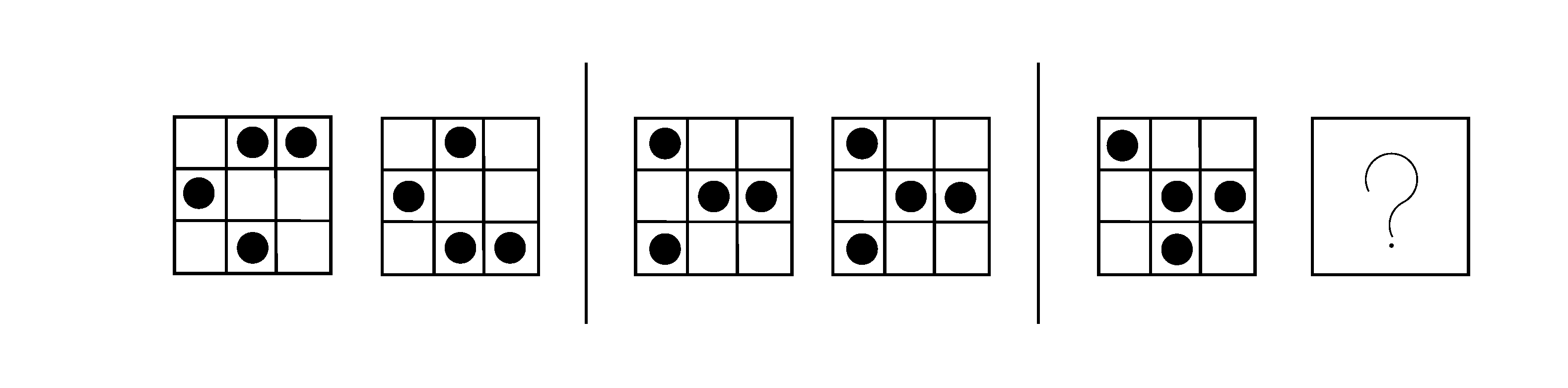 38.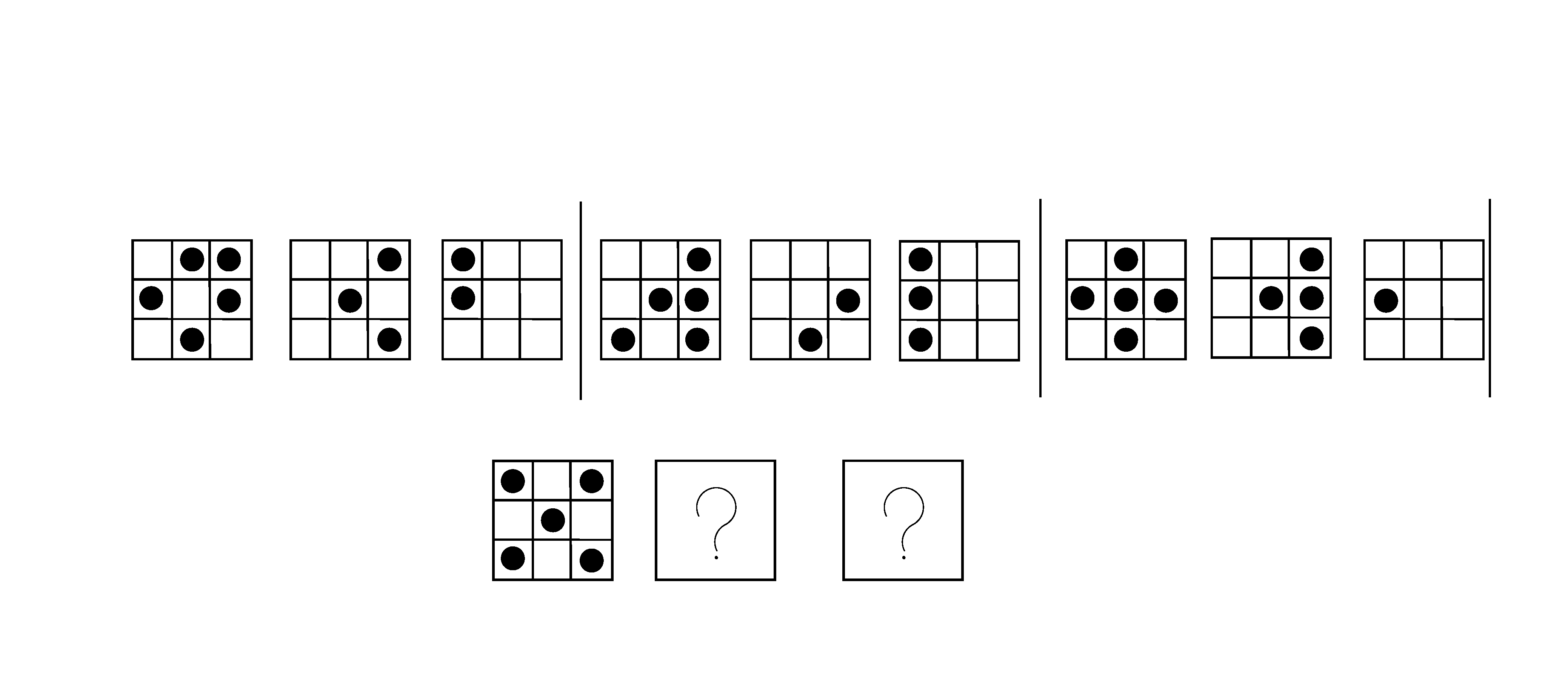 39.40.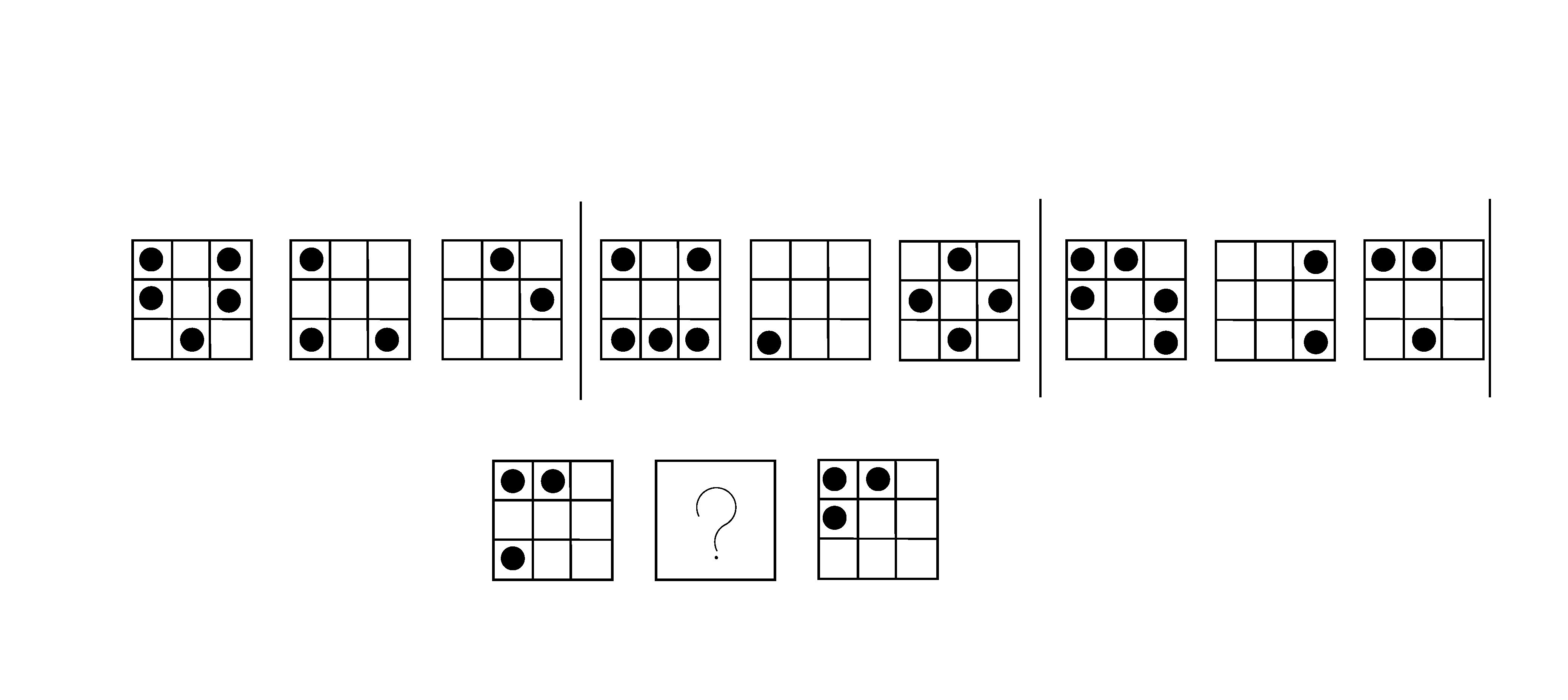 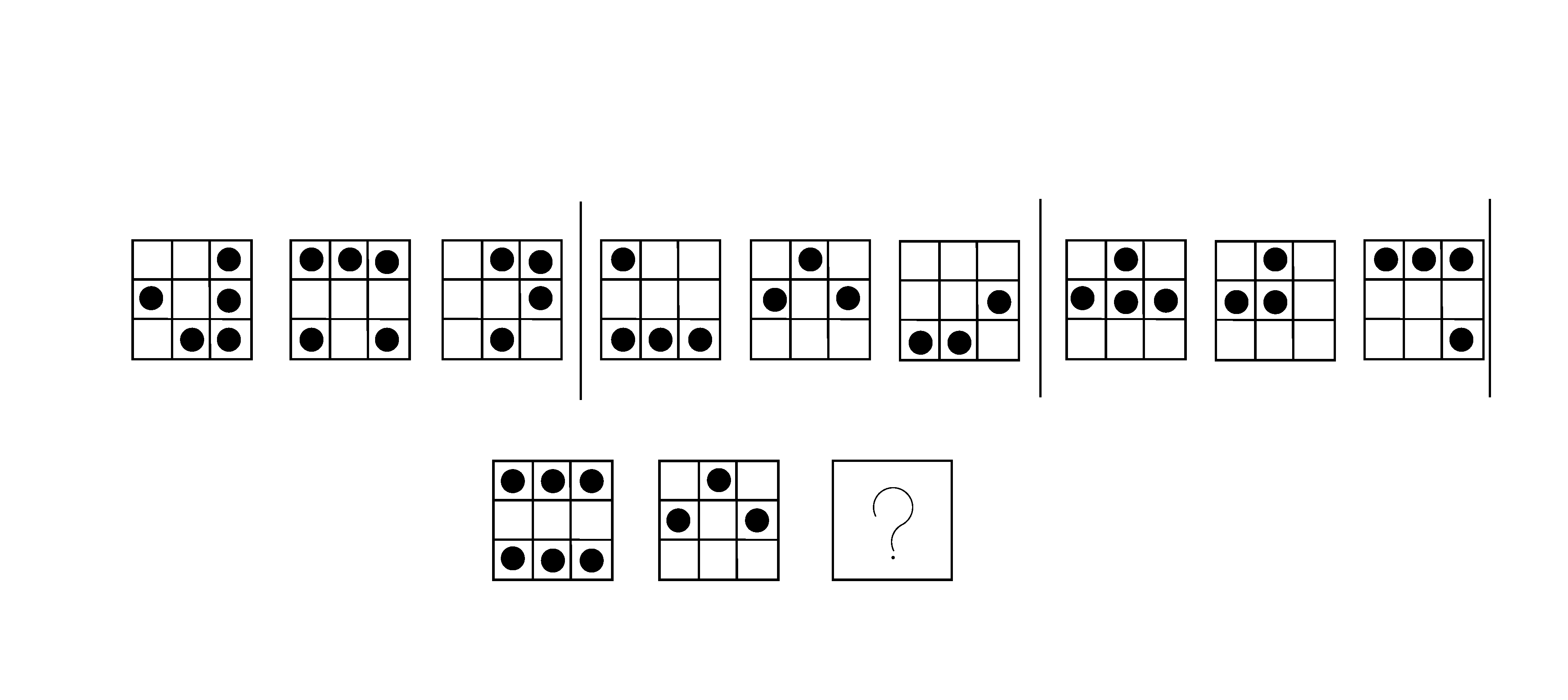 